Abschlussabend 
des Erasmus-Projektes 2017-2019„Für und wider die Willkommenskultur in Europa. Warum gehen unsere Länder so unterschiedlich mit den Flüchtlingen um?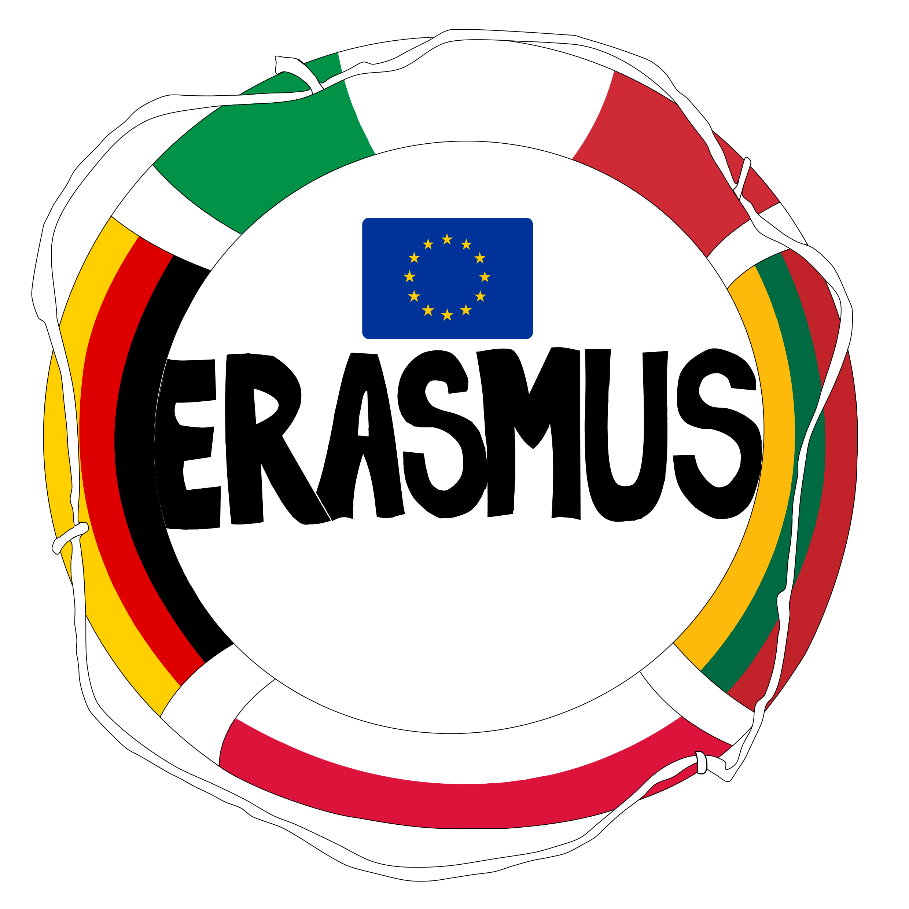 Freitag, 14.06.201918:30 UhrAula des Gymnasiums Bad BergzabernPROGRAMMTheaterNam Nguyen, Charlotte Wollny, Jasmina von Fragstein, Anna-Maria Reinert, Maryam Yusefi, Nazanin Khawari, Hanna-Sophie Peters, Julia Wójcicka, Valeria Panza, Gaia Biemmi, Agne, Dainora Kizytė, Beatrice Maspes,  Ona RinkevičiūtėBegrüßungHerr Allmann, Schulleiter des Gymnasiums Bad BergzabernDanksagungFrau Kliewer, stellvertretend für das Organisationsteam Erasmus Bad BergzabernÜbergabe des Lebensbildes an Alfred GrosserFrau Cherfouf, Lena Funck, Zoë Schleuning(illustrierter) literarischer TextLesung:Merit Berger, Magdalena Cremer, Weronika Fidelus, Dainora Kizytė, Matteo Aiardi, Edoardo AiardiText:Julius Vytautas Meisner, Natalia Ślusarczyk, Sofia Gerosa, Eva Taveri, Gaia Biemmi , Valeria Panza, Merit Berger, Magdalena CremerIllustrationen:Anna-Maria Reinert, Milda Plėšnytė, Martyna Hombesch, Martyna HrapkowiczKurzfilmEric Böhm, Roman Stolz, Ūla Jankauskaitė, Miglė Mckevičiūtė, Ona Rinkevičiūtė, Dainora Kizytė, Olaf Kocur, Patrycja Kądziela, Beatrice Maspes, Sofia Gerosa, Eva Taveri, Valeria Panza, Gaia Biemmi, Sarah RomanoStop-Motion-FilmVincent Hundertmark, Johannes Speeter, Aleksandra Širvinskytė, Augustė Marcinkutė, Milda PlĖŠnytĖ, Adrianna Graca, Maria Bednarczyk, Anna Młynarczyk, Adrianna Graca, Olaf KocurSchattentheaterLuca Kuntz, Felicia Sarter, Augustė Marcinkutė, Aleksandra Širvinskytė, Tauras Žaleniakas, Mateusz Zawiła, Weronika Fidelus, Aniela Pyrek, Olaf KocurIllustriertes GedichtLesung: 
Marla Brunck, Lorine Schenk, Weronika FidelusIllustration: 
Milda PlėšnytėAudio-Feature zu den LebensbilderinterviewsTim Leonhard, Leila WhiteDas Erasmus-Team der Abschlusswoche in Bad Bergzabern:Aiardi	EdoardoAiardi	MatteoBiemmi	GaiaCortinovis	MarcoGerosa	SofiaLombardi	MatteoMaspes	BeatricePanza	ValeriaReghenzi	ManuelTaveri	EvaVacchelli	MarziaVolpi	BeatriceAlčauskaitė	JustinaGailiūnienė	VaidaJankauskaitė	ŪlaKizytė	DainoraKulytė Polini	RasaReketytė	AgnėRinkevičiūtė	AdelėRinkevičiūtė	OnaŠiurkutė	DanutėSmetonaitė	AgnėStonytė 	AustėjaTautvydaitė	NeringaBednarczyk	MariaBurliga	IlonaCupak	TomaszFidelus	WeronikaGraca 	AdriannaJamka	KatarzynaKocur 	OlafMłynarczyk	AnnaPorębska – Wawro	IzabellaSzczygieł	AleksandraWanat	BeataWłoch	MonikaWójcicka 	JuliaAndres	KirstenBeer	KatalinBeinghaus	EleonoreBerger	MeritBöhm	EricBrunck	MarlaCremer	MagdalenaDeusch	VivienGentes	ManuelHundertmark	VincentKliewer	AnnetteKuntz	LucaLeonhart	TimNguyen	Phuong NamPfaffmann	SelinaReinert	Anna-MariaSarter	FeliciaSchenck	LorineSchwarz	SarinaSpeeter	JohannesStass	LukasStolz	RomanVollstedt	Markusvon Fragstein	JasminaWhite	LeilaWollny	Charlotte